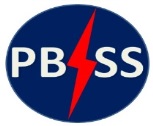 INTRODUCING COVID-19 PROTECTION PRODUCTSProp. No. 1A, First Floor, Shiv Mandir Mohalla, Badli Chowk, Delhi – 110042(Near NCC Bhawan & Above Pancham Sweets)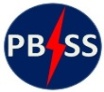 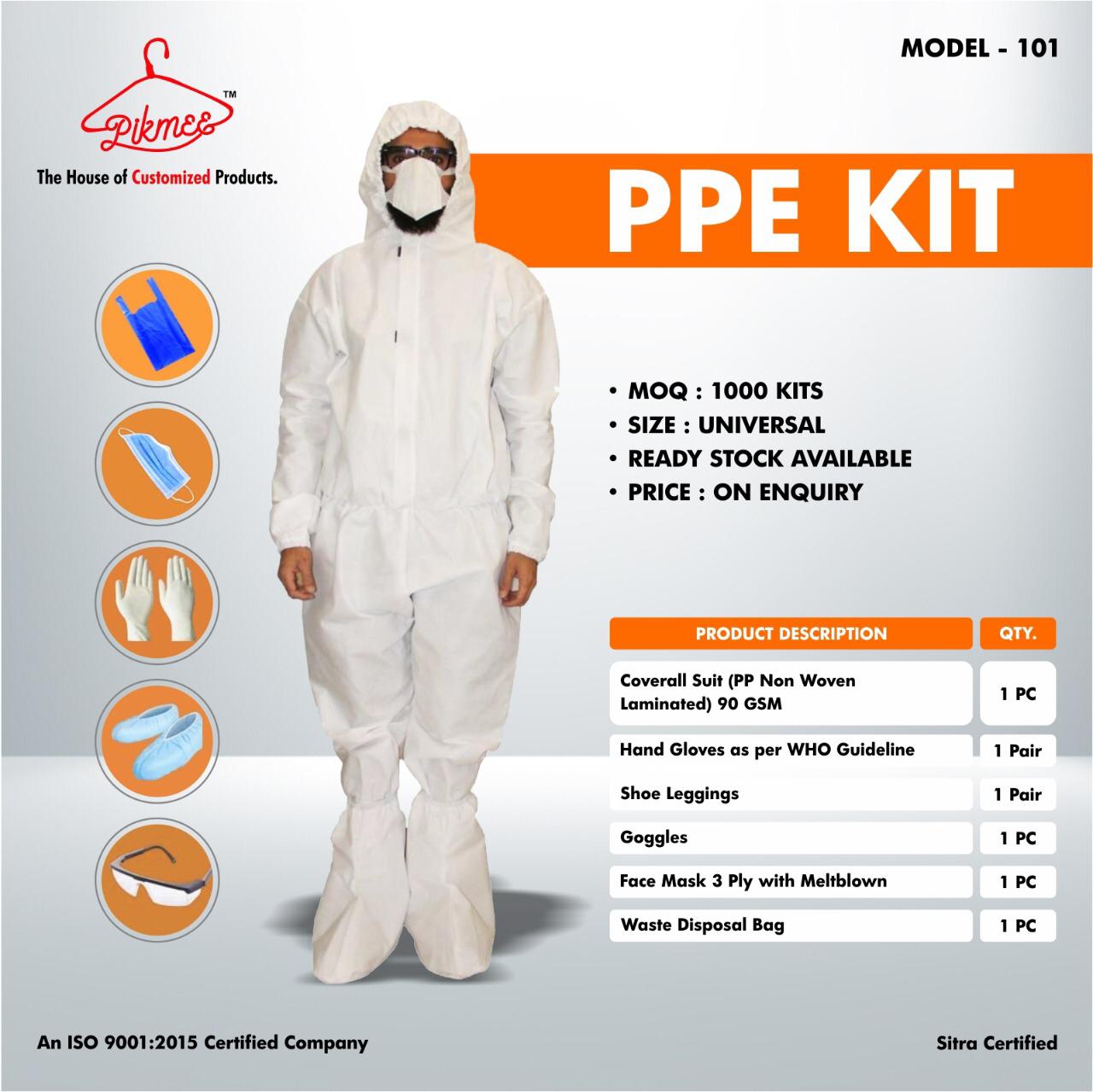 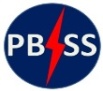 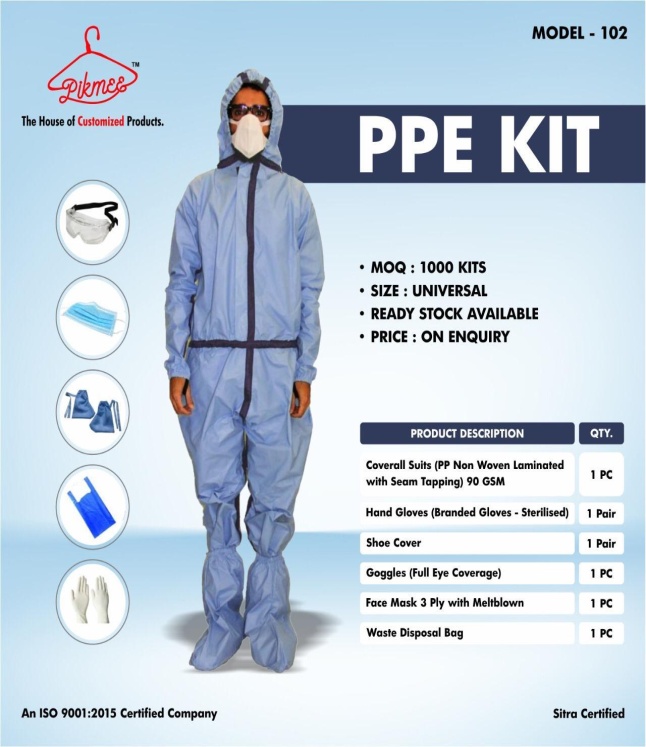 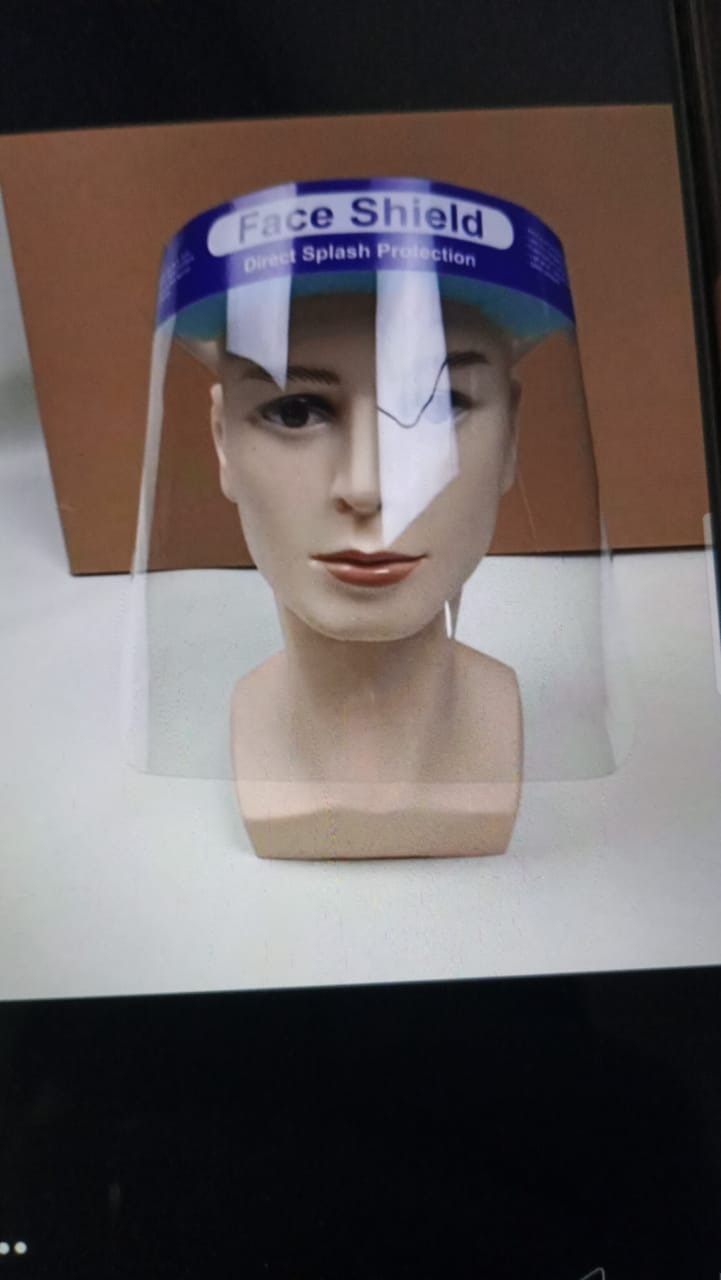 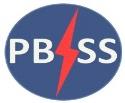 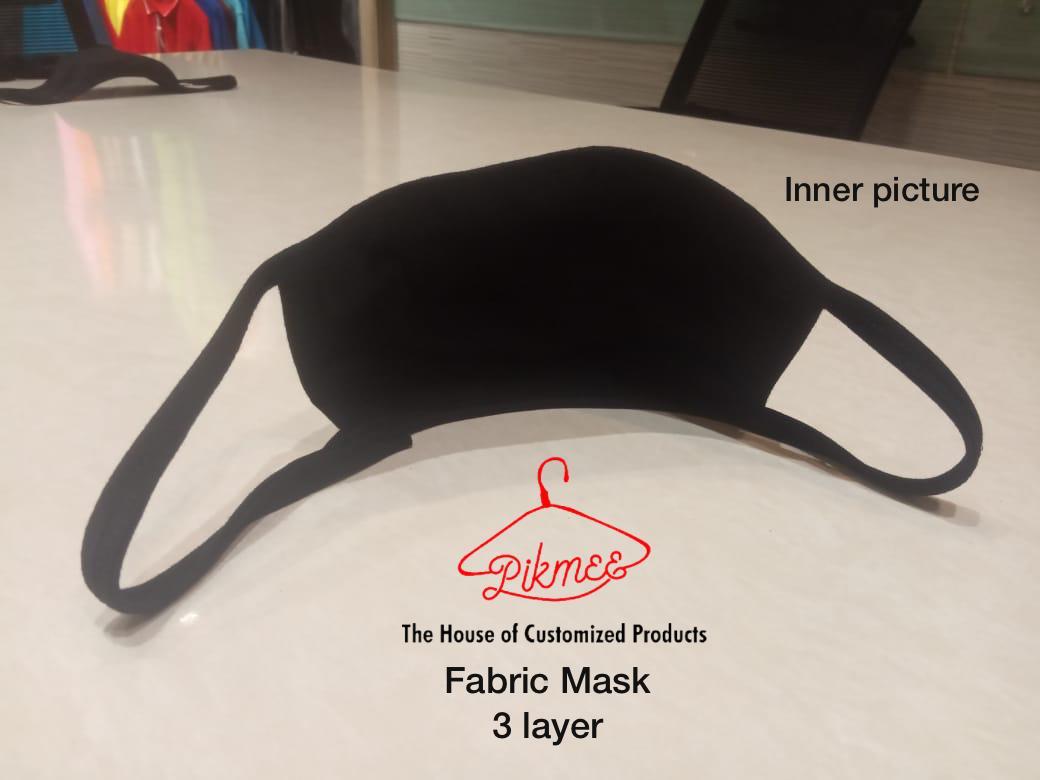 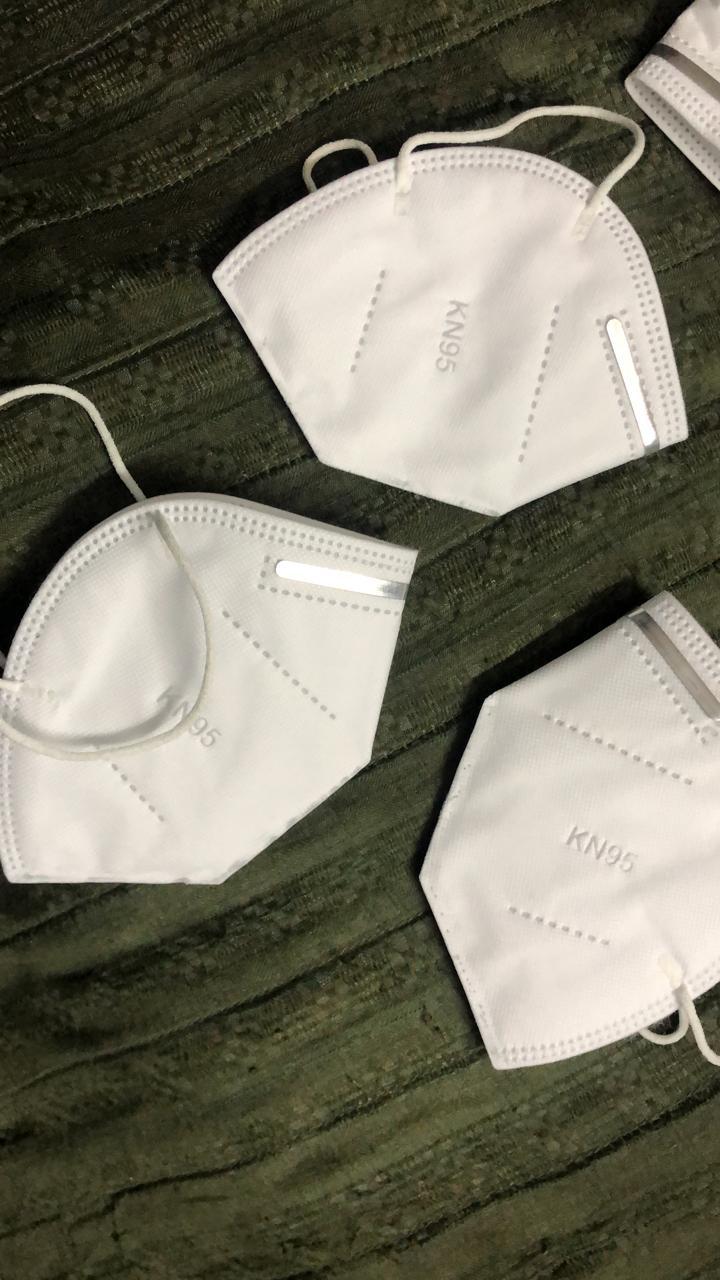 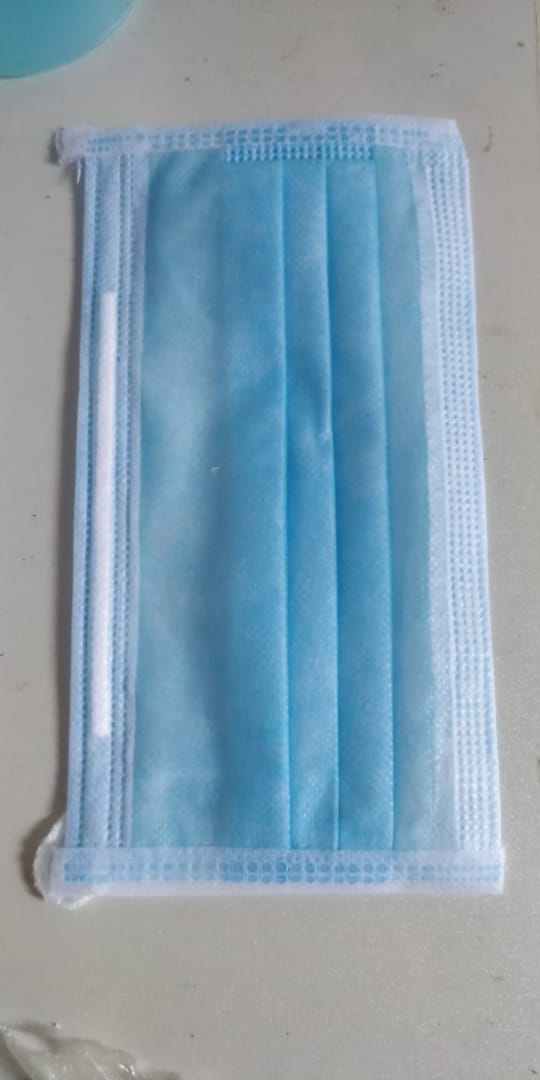 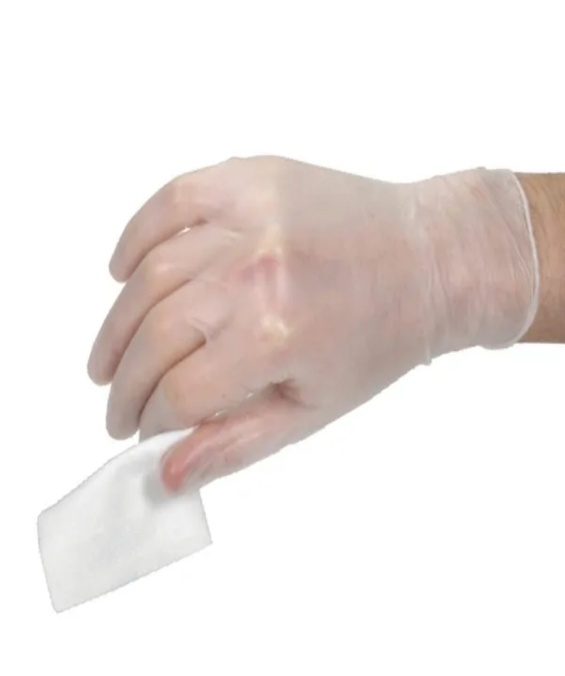 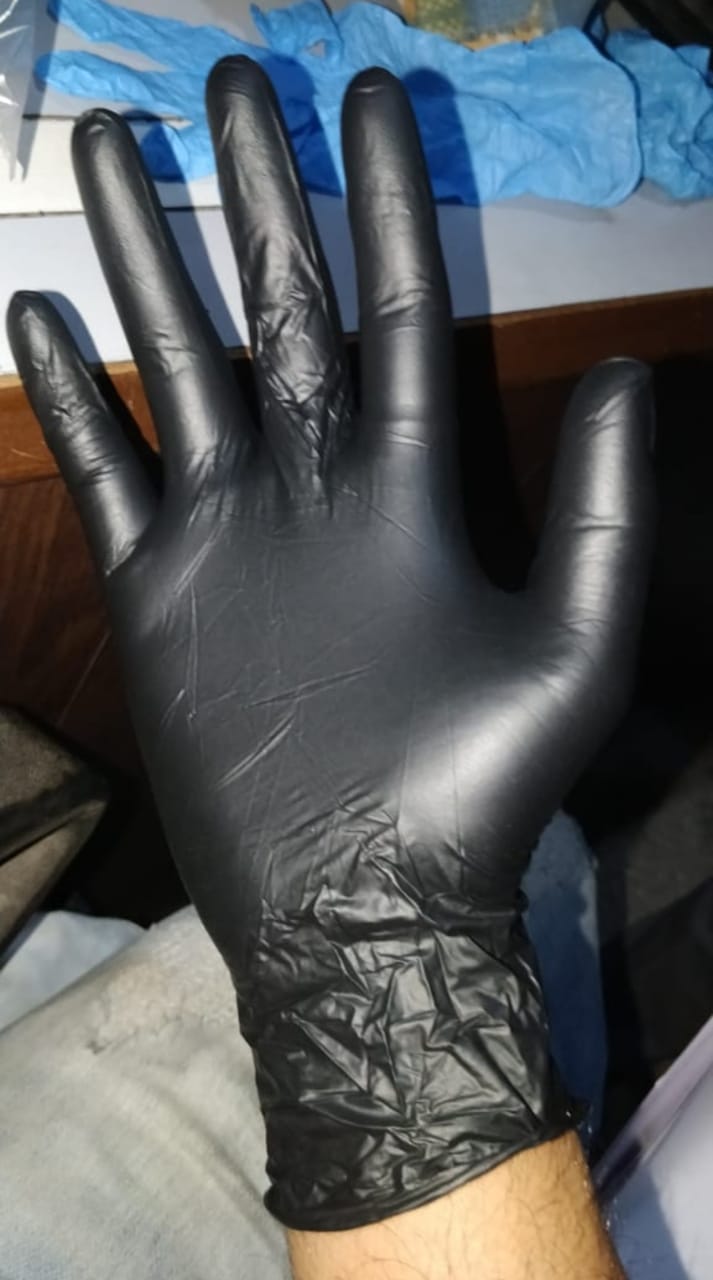 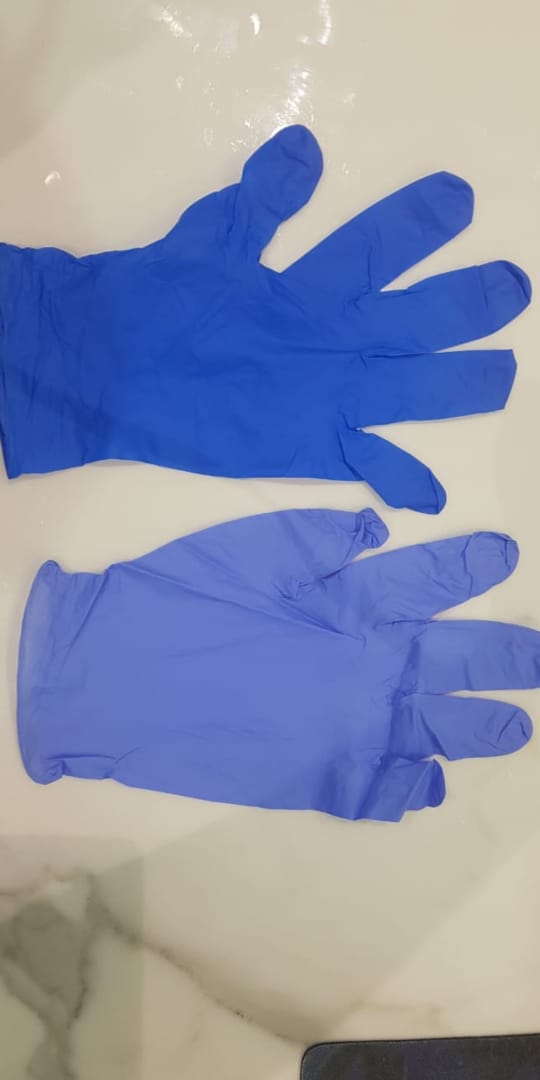 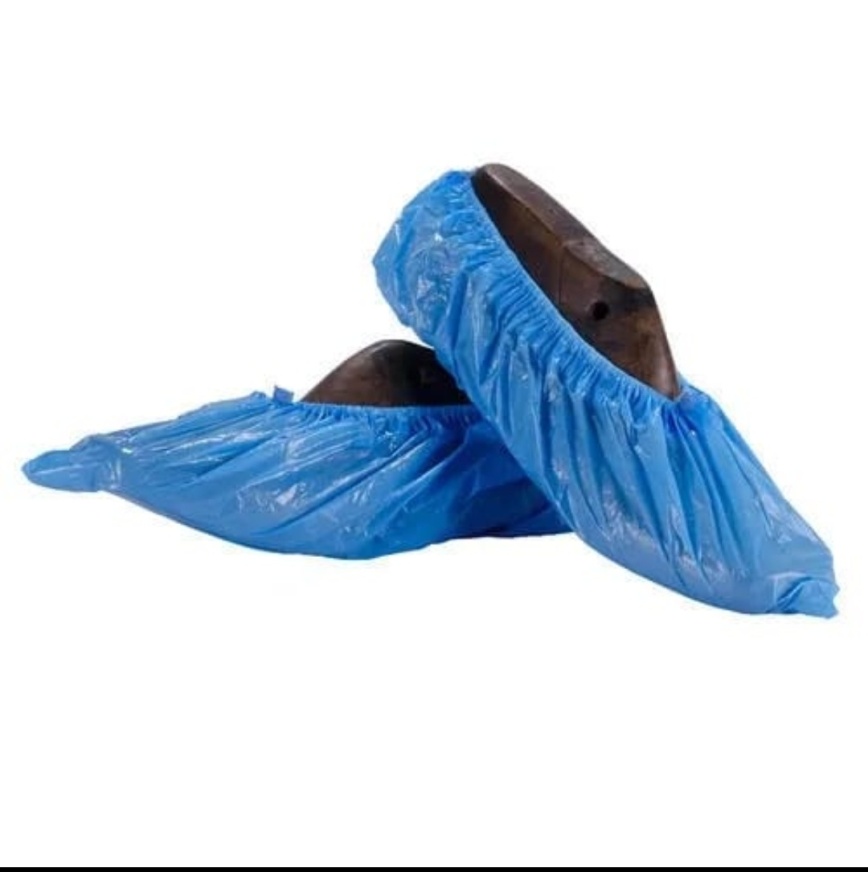 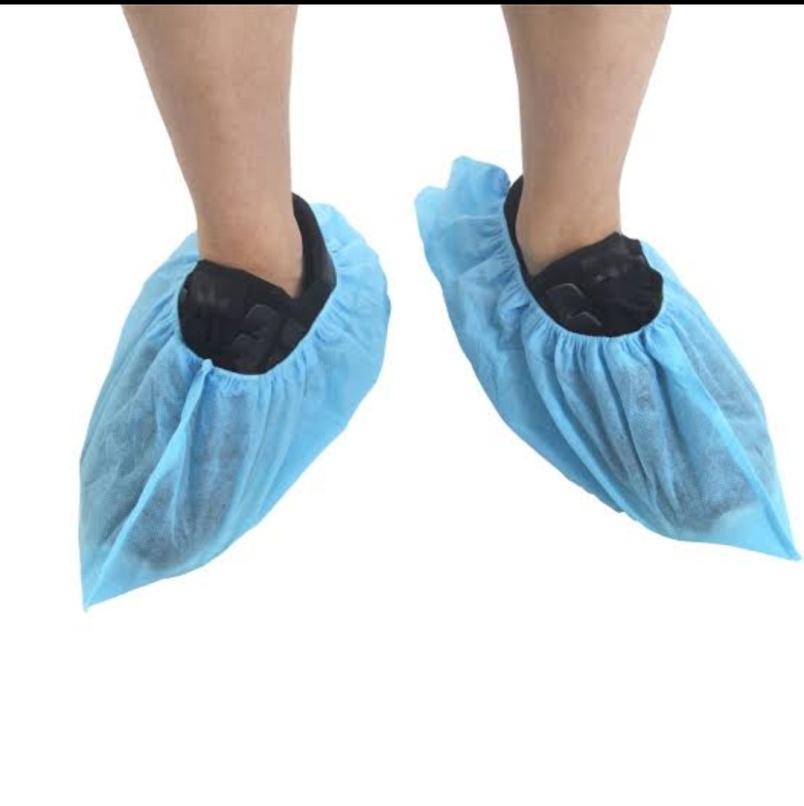 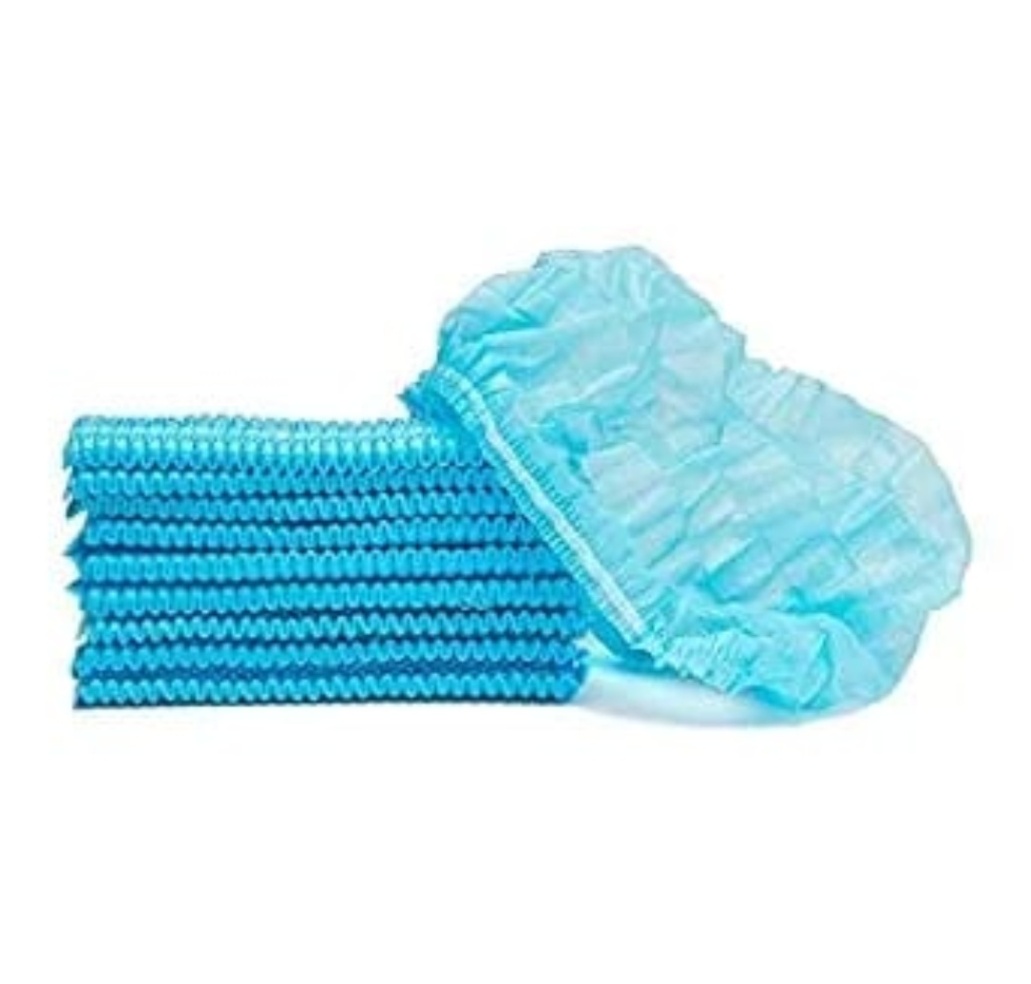 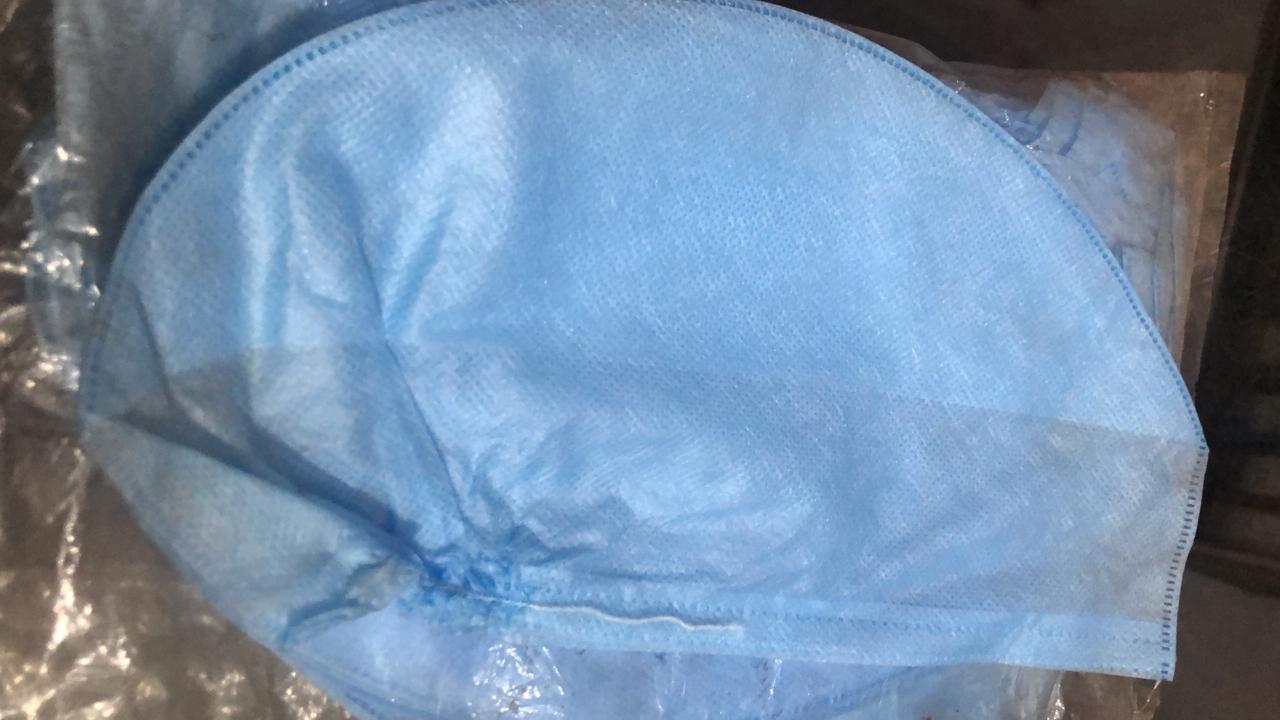 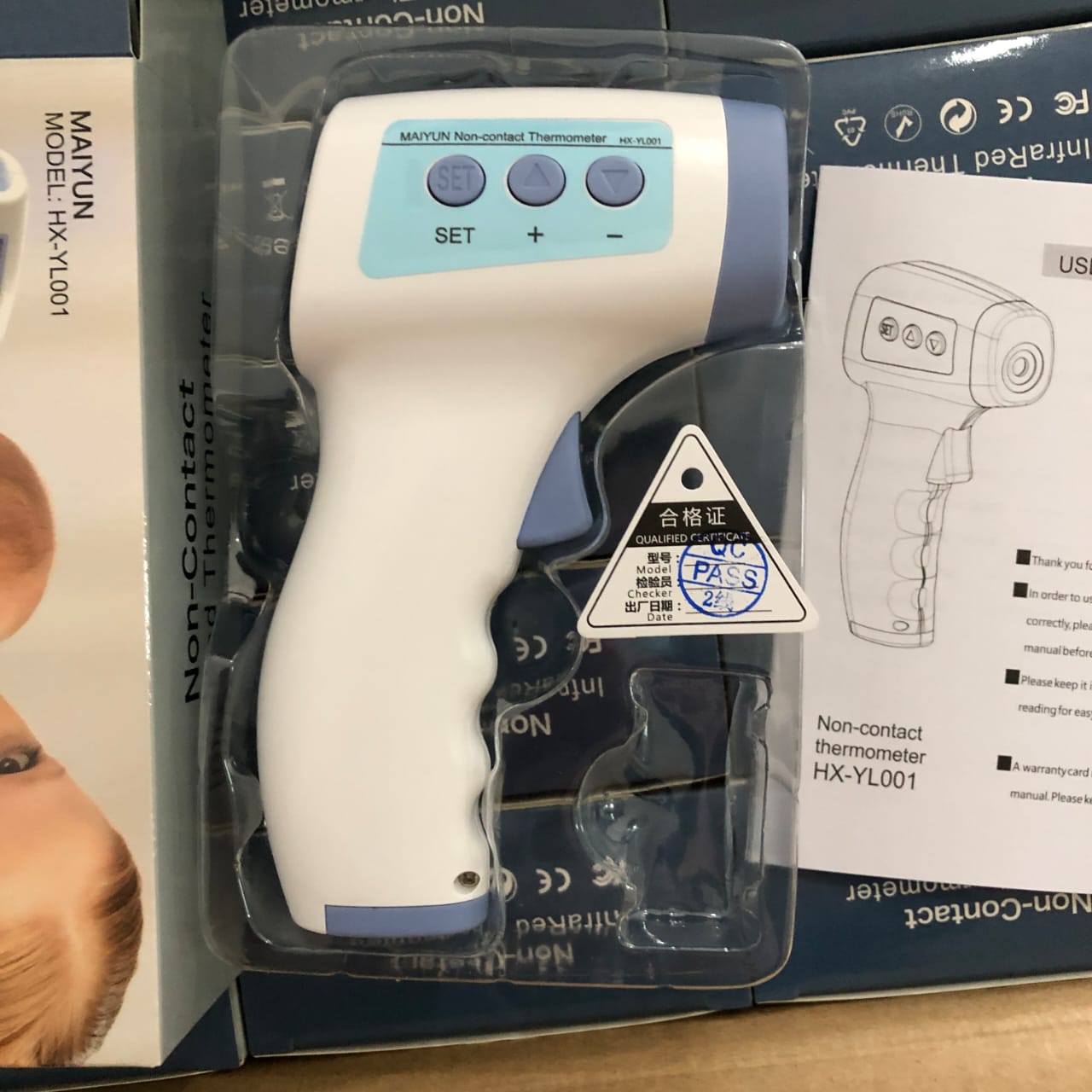 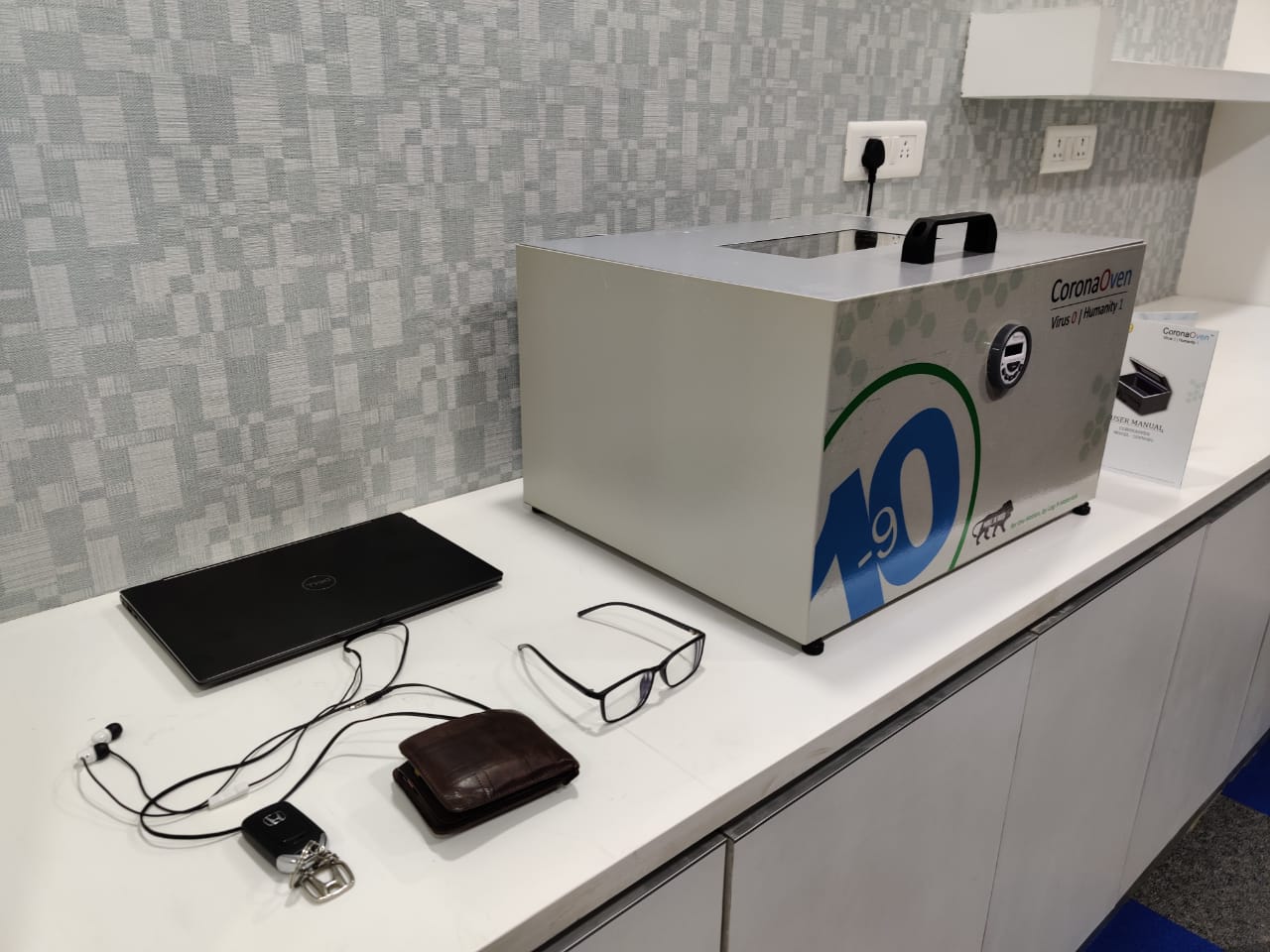 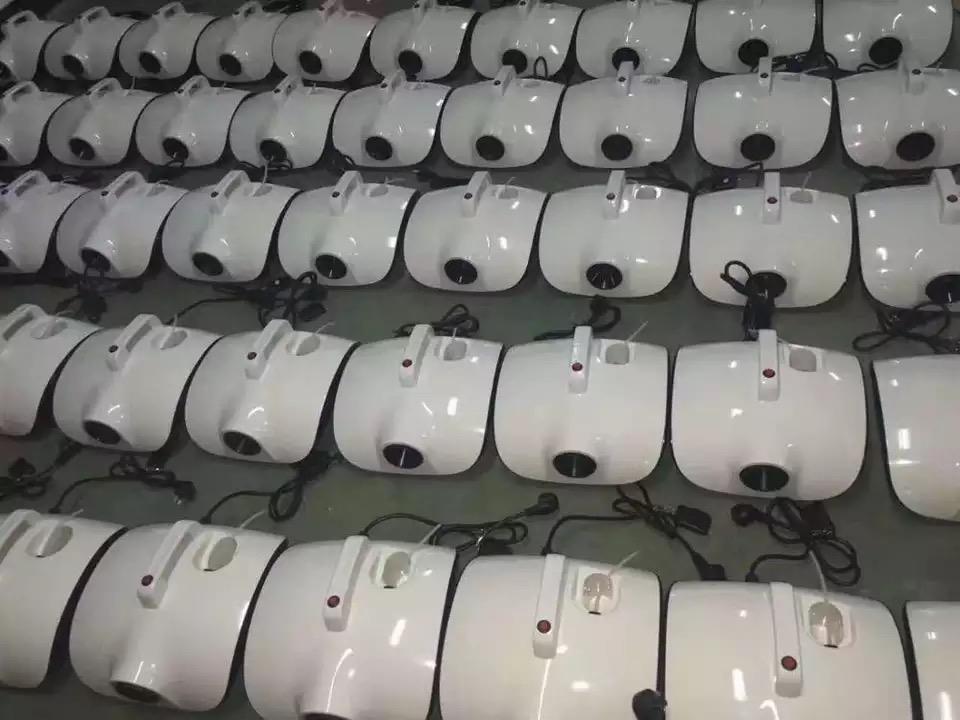 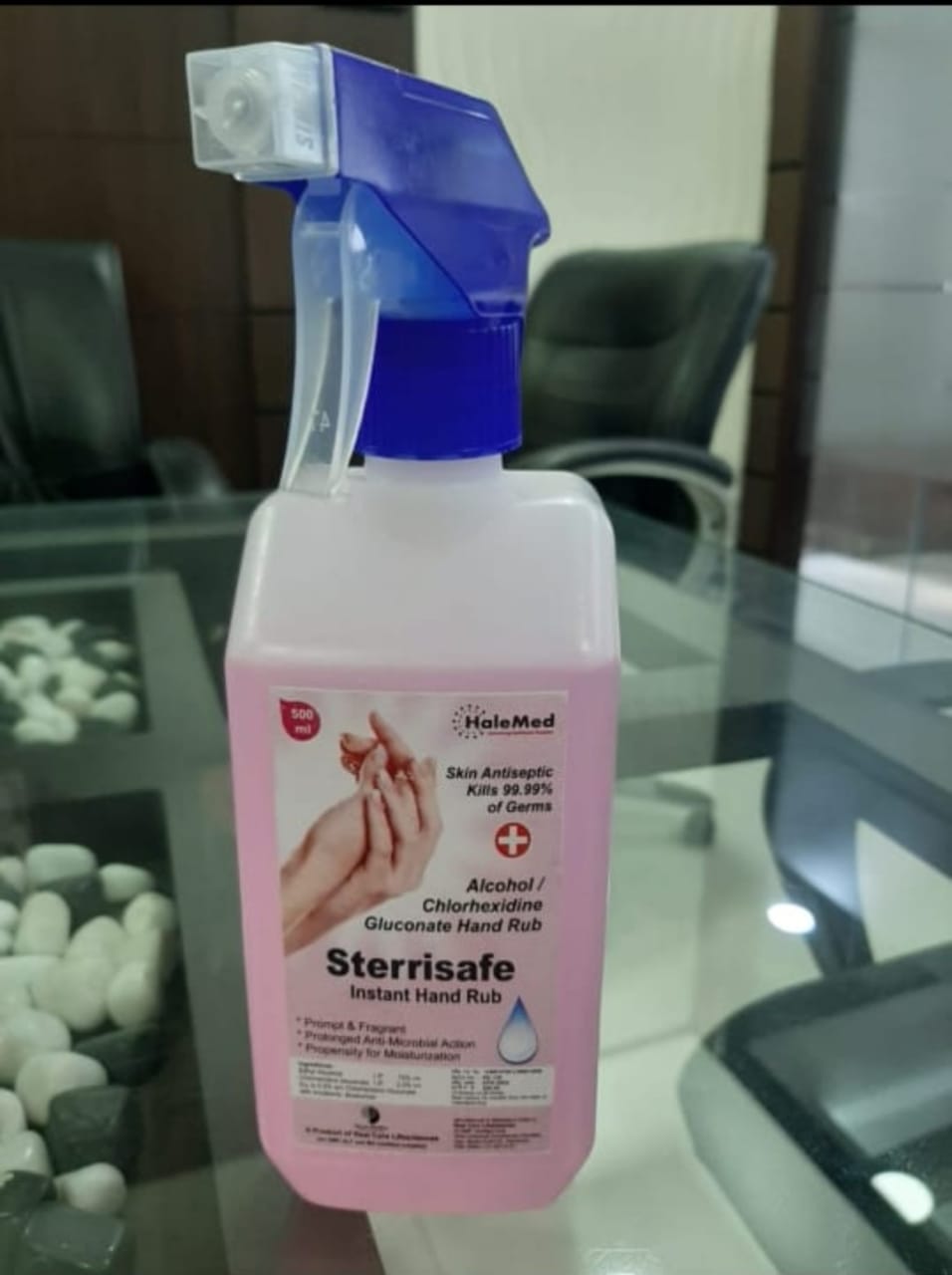 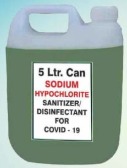 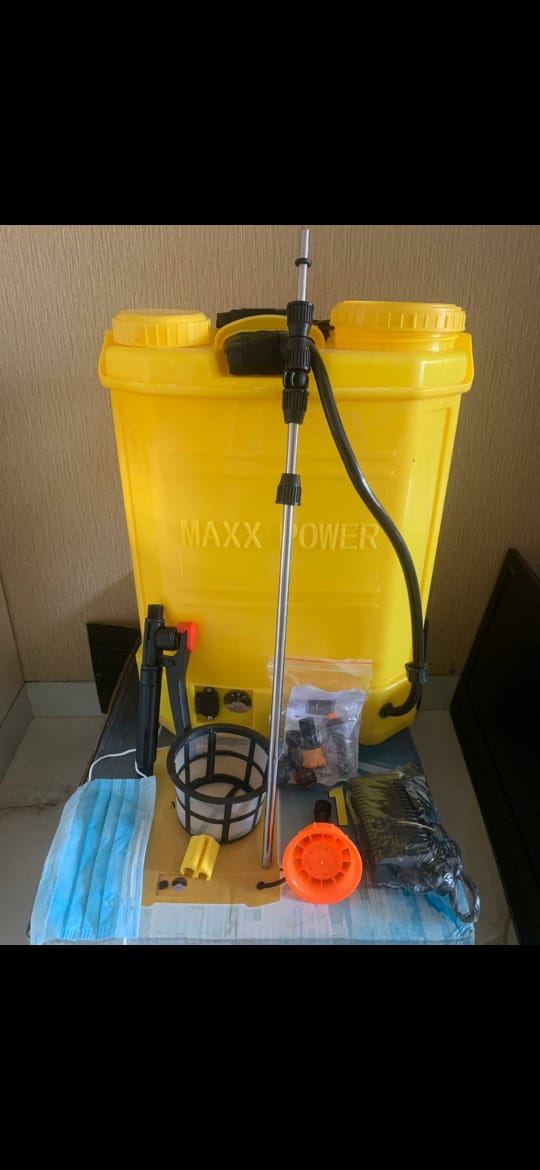 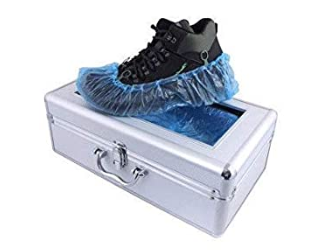 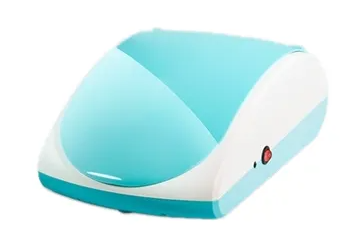 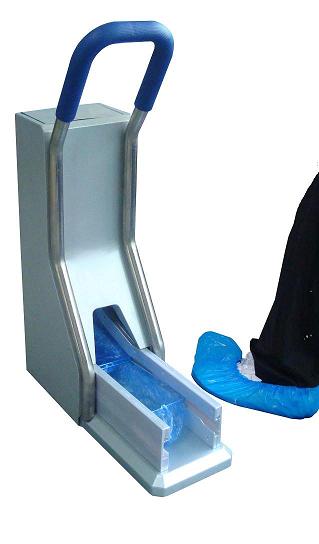 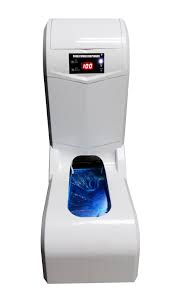 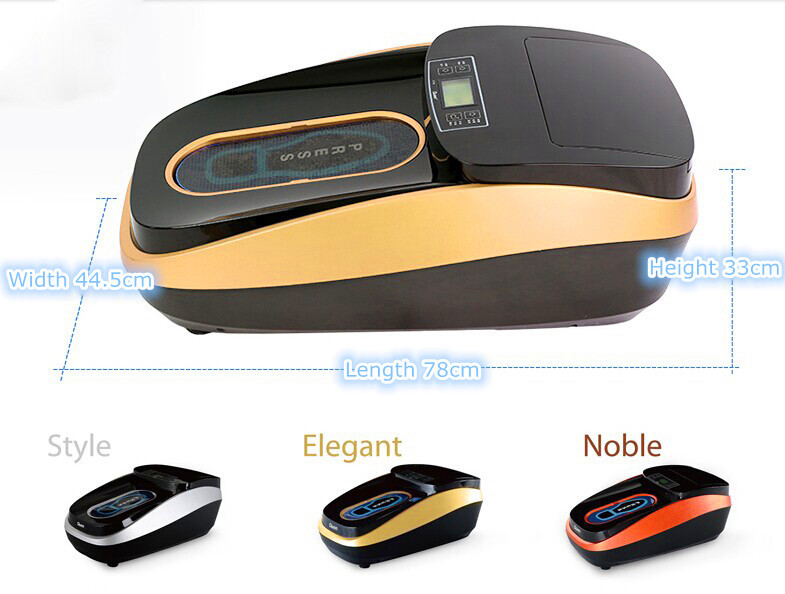 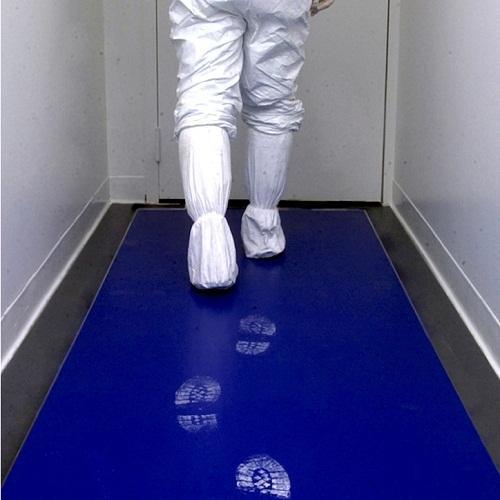 